DATE:_______________ NAME (PLEASE PRINT):___________________________________________________ Waiting: _______ P/U Date: ________________Approx. P/U Time________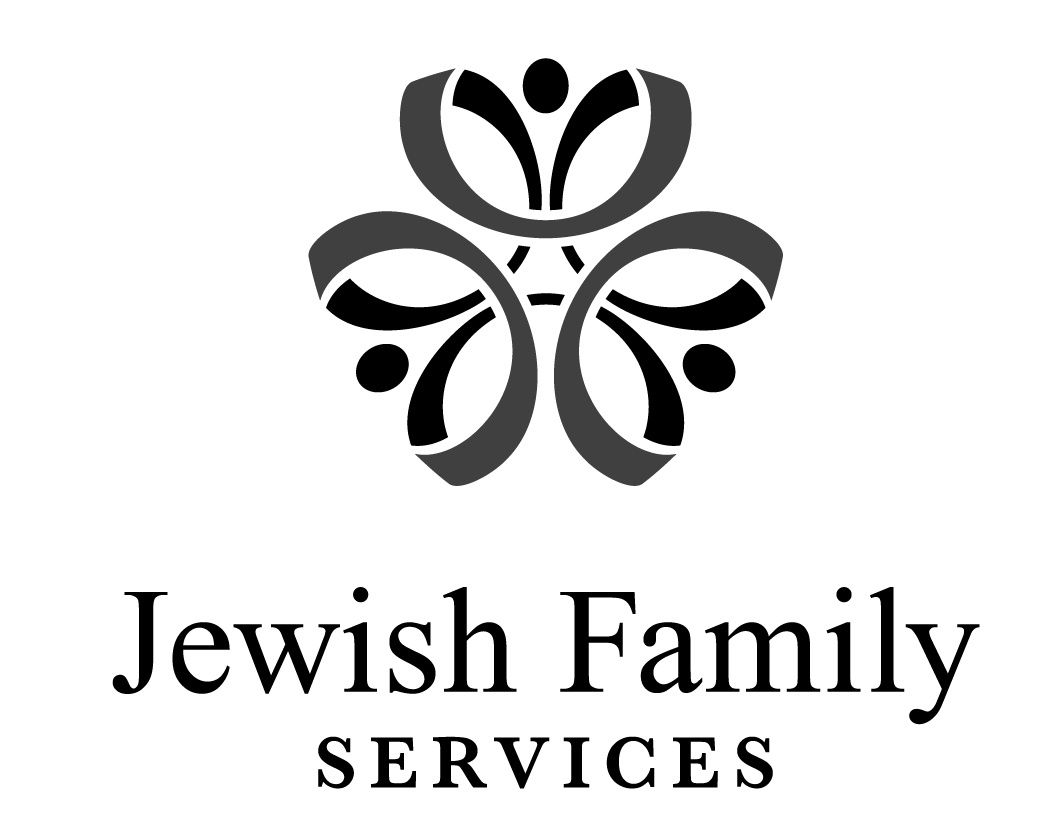 NUMBER ADULTS: _______ NUMBER CHILDREN:_______ DIETARY RESTRICTIONS: _______________________________________________________	Clients may access Food Pantry every 2 weeks.  All items are subject to availability. Please circle your choices.
Orders may be (1) placed online at https://jfscharlotte.org/foodpantrymenu/ (2) emailed to jfsfoodpantry@jfscharlotte.org or (3) faxed to 704.362.4176Orders may be (1) placed online at https://jfscharlotte.org/foodpantrymenu/ (2) emailed to jfsfoodpantry@jfscharlotte.org or (3) faxed to 704.362.4176GRAINSRice: White / brown Mac & cheesePasta (spaghetti or variety)SaltinesCouscous (limited)Elbow macaroni (limited)Orzo (limited)BREAKFASTBoxed Cereal Oatmeal Pancake mixCANNED VEGETABLESCorn Potatoes Beets Green beansPeas Mixed vegetables Carrots (limited)Spinach Tomatoes, canned YamsEXTRA CANNED & DRY ITEMSPasta sauce ChiliTomato saucePasta, cannedAssorted crackers CONDIMENTSMayonnaise (limited)Preserves Salad dressing (limited)Mustard – yellow / spicy (limited)Grape jelly (limited)SOUPSSoup varietiesTomato soupCup of soup (limited)Chicken noodle Cream of… soups Ramen Vegetable soupPROTEINS: Meat, tuna, salmon,Tuna Chicken, canned Peanut butter Chicken, etc.Salmon (limited)BEANSBlack Kidney Cannellini (limited)Garbanzo (limited)Refried (limited)Pinto beans (limited)CANNED FRUITApplesaucePeaches PearsMandarin oranges (limited)Pineapple BAKINGCake mix (limited)SNACKS (PICK 2)Cookies (limited)Granola / breakfast bars Microwave PopcornChips / pretzels (limited)BEVERAGESTea Bottled waterCoffee, ground, regular   Tea, canned (limited)Juice boxesSoda (limited)Bottled juiceNON-FOOD ITEMSToilet tissueLaundry detergentBounce (limited)Paper towelsPlastic utensils (limited)Facial tissue (limited)TOILETRIESHand sanitizerMen’s adult disposable underwear, various sizes (indicate size)Men’s adult disposable underwear, various sizes (indicate size)After shave lotion (limited)Women’s adult disposable underwear, various sizes (indicate size)Women’s adult disposable underwear, various sizes (indicate size)Dental flossToothpaste Toothpaste JEWISH ITEMS (limited)MatzoCake mealEXTRA ITEMSCanned pumpkinStuffing mixHamburger Helper (limited)Artificial sweetenerRoasted almondsTealight candlesShelled walnutsFROZEN ITEMSPrepared meals BagelsAsk about fresh produce!